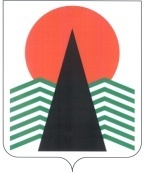  Администрация Нефтеюганского районаМуниципальная комиссияпо делам несовершеннолетних и защите их правПОСТАНОВЛЕНИЕ №79 24 декабря 2020 года, 10 – 00 ч. г. Нефтеюганск,  3 мкрн., дом 21, каб. 430 (сведения об участниках заседания указаны в протоколе №63 заседания МКДН и ЗП Нефтеюганского района)О принимаемых мерах по обеспечению пожарной безопасности семей с несовершеннолетними в местах их проживания Заслушав и обсудив информацию по вопросу, предусмотренному планом работы муниципальной комиссии по делам несовершеннолетних и защите их прав Нефтеюганского района на 2020 год, муниципальная комиссия установила: 	С целью профилактики пожаров и их последствий, недопущения гибели и травмирования людей при пожарах, филиалом казенного учреждения Ханты- Мансийского автономного округа - Югры «Центроспас-Югория» по Нефтеюганскому району в период с 01 января 2020 г. по декабрь 2020 года проведена следующая профилактическая работа: -  организовано и проведено 19 профилактических рейдов по местам проживания многодетных семей и семей с несовершеннолетними детьми, находящимися в социально опасном положении и оказавшимся в трудной жизненной ситуации, в том числе с представителями комиссии по делам несовершеннолетних и защите их прав Нефтеюганского района, с представителями полиции, администрации муниципальных образований и социальной защиты. Охвачено 119 семей, проинструктировано 621 человек; - распространено наглядной агитации в количестве 573 штуки;- по местам проживания граждан, ведущих асоциальный образ жизни, осуществлено 7 рейдов с проведением противопожарного инструктажа о мерах пожарной безопасности, охвачено 36 семей, 116 человек, распространено 88 памяток.	С образовательными учреждениями района налажено тесное сотрудничество. Инженерно-инструкторским составом подразделений в учреждениях образования проводятся занятия, открытые уроки, различные конкурсы, практические тренировки по эвакуации, экскурсии в пожарную часть с показом пожарной и аварийно-спасательной техники, оборудования, инструментов, средств спасения и имущества. За текущий год проведено: - 30 открытых уроков в рамках Всероссийских открытых уроков по «Основам безопасности жизнедеятельности», с общим охватом 559 детей, распространено памяток в количестве 1047 штук; - ко Дню защиты детей на сайтах школ, в социальной сети «ВКонтакте» в различных группах размещен видеоролик «Безопасность детей в наших руках»; - проводятся также занятия с кадетскими классами района.	За отчетный период 2020 года проведено: -   19 конкурсов, викторин на знание мер пожарной безопасности и соревнований с детьми школьного и дошкольного возраста,-   39 экскурсий в пожарную часть с показом пожарной и аварийно- спасательной техники, оборудования, инструментов, средств спасения и имущества, охвачено 694 человека; - проведено 22 практических занятия-эвакуации с участием воспитанников детских садов и школ, с общим охватом 4042 несовершеннолетних, распространено 4042 памяток.	Филиалом также проведены 1 этапы конкурса «Юный пропагандист - инструктор по пожарной безопасности» и конкурса среди детей школьного возраста Ханты-Мансийского автономного округа - Югры на лучший рисунок по пожарной тематике, пропагандирующий культуру безопасности жизнедеятельности. 2 этап указанных конкурсов проводился казенным учреждением ХМАО - Югры «Центроспас-Югория».	В целях обеспечения соблюдения требований пожарной безопасности в семьях несовершеннолетних и профилактики гибели детей при пожарах в местах их проживания, в образовательных организациях Нефтеюганского района на постоянной основе проводится профилактическая работа с детьми и их родителями (законными представителями).	С обучающимися были организованы следующие мероприятия профилактического характера:-  проведены специализированные уроки с детьми о мерах пожарной безопасности в быту, о порядке действий при возгорании и задымлении помещений;-  состоялись онлайн-встречи с представителями МЧС с показом пожарной техники;- организовано размещение видеороликов, памяток тематической направленности на информационных  стендах;-  проведены конкурсы рисунков на противопожарную тематику;- с детьми дошкольного возраста организовано чтение художественной литературы и обсуждение правил поведения для предупреждения пожара, просмотр тематических мультфильмов, рисование, разыгрывание сценок, проведение дидактических, сюжетно-ролевых игр и спортивных соревнований.	В лагерях с дневным пребыванием детей, организованных в заочном формате с применением дистанционных технологий, с воспитанниками были проведены онлайн-лекции с использованием материалов, предоставленных 6 пожарно-спасательным отрядом Федеральной противопожарной службы ГПС Главного Управления МЧС России по ХМАО-Югре:  «Действия при возгорании  в квартире», «Как потушить небольшой очаг возгорания», «Правила поведения в горящем лифте», «Действия при пожаре в лесу», «Правильное обращение с электроприборами», «Правила эвакуации из мест с массовым пребыванием людей». Также состоялись онлайн-встречи со специалистами пожарных частей поселений с демонстрацией пожарной техники, викторины и конкурсы на противопожарную тематику.	С целью обучения учащихся мерам пожарной безопасности, пропаганды пожарно-технических знаний, направленных на предупреждение пожаров и умение действовать при пожаре, в восьми школах района организована деятельность дружин юных пожарных (ДЮП) с охватом 112 человек. В МОБУ «СОШ №1» пгт.Пойковский, НРМОБУ «Салымская СОШ №2» обучение учащихся мерам пожарной безопасности осуществляется в рамках деятельности кружков «Юный спасатель» с охватом 52 человека.	Профилактической работой о мерах по предотвращению пожаров в быту, о действиях в случае их возникновения были охвачены также родители (законные представители) обучающихся: - проведены родительские собрания в режиме онлайн с освещением вопросов профилактических мер по предупреждению пожаров;- в дошкольных образовательных учреждениях организовано распространение памяток родителям по соблюдению требований пожарной безопасности в быту;- профилактическая работа с родителями по соблюдению требований пожарной безопасности в быту была организована также посредством размещения материалов наглядной агитации на страницах социальных сетей образовательных организаций в «ВКонтакте», «Инстаграмм», а также в родительских сообществах в мессенджерах в Viber, WatsApp:- в марте 2020 г. размещены памятки для родителей о предупреждении гибели детей при пожарах, видеоролики социальной рекламы по соблюдению требований пожарной безопасности;- в период подготовки к пожароопасному периоду 2020 года было организовано размещение памяток по соблюдению требований пожарной безопасности в жилье и при нахождении в лесах;- октябре - ноябре 2020 г. размещение наглядной агитации по пожарной безопасности с учетом наступления осенне-зимнего пожароопасного периода;- в декабре 2020 г. размещены памятки по соблюдению требований пожарной безопасности в быту в период новогодних и рождественских праздников, правил безопасности при использовании пиротехнических изделий.	В соответствии с приказом Депсоцразвития Югры от 18.09.2019 № 929-р «Об организации работы» организован ряд профилактических мероприятий, направленных на предупреждение рисков возникновения техногенных пожаров в местах проживания социально незащищенных категорий граждан, включая семьи в социально опасном положении.	С марта по сентябрь 2020 года в период неблагоприятной эпидемиологической обстановки, связанной с коронавирусной инфекцией профилактические мероприятия проводились в режиме онлайн, через мессенджеры и официальные аккаунты учреждения. 	Семьям, находящихся в социально опасном положении, у которых имеются неисправности печного отопления, электропроводки доводится информация о мерах социальной поддержки, в том числе о возможности обращения за получением дополнительных мер социальной помощи (единовременная материальная помощь при возникновении экстремальной жизненной ситуации до 40.000 рублей) с целью ремонта (замены) электрического оборудования, ремонт печного отопления, газового оборудования, приобретение и установки пожарных извещателей АДПИ с GSM-модулем.	В 1 семье, проживающей в деревянном доме гп. Пойковский, была выявлена проблема по электропроводке.  На момент посещения семья, находилась в социально опасном положении (февраль 2020 г.), доход семьи не позволял самостоятельно справиться со сложившейся ситуацией. Специалистами учреждения организовано социальное сопровождение семьи, оказана единовременная материальная помощь при возникновении экстремальной жизненной ситуации в размере 40 000 рублей на замену электропроводки.	В осенне-зимний период с целью проведения разъяснительной работы о мерах пожарной безопасности при эксплуатации электрооборудования и печного отопления, газового оборудования, применения открытого огня в помещениях, недопустимости оставления малолетних детей без присмотра, порядке действий при возникновении пожара  специалисты участковой социальной службы учреждения приняли участие в рейдах совместно со специалистами Муниципальной комиссии по делам несовершеннолетних и защите их прав администрации Нефтеюганского района, представителями Казенного учреждения «Центроспас-Югория». Гражданам предоставлены информационные материалы (памятки, буклеты: «Детям о пожаре», «Как уберечь себя от пожара», «Действия в случае возникновения пожара», «Памятка родителям», «Что делать при возникновении пожара в здании», «Если случится пожар»), проведены инструктажи, вручены списки с телефонами экстренных служб Нефтеюганского района.	Профилактическими мероприятиями охвачено 135 семей Нефтеюганского района, из них 48 семей, находящихся в социально опасном положении. 17 семей проживают в домах с низкой пожарной устойчивостью, рекомендовано установить пожарные извещатели АДПИ с GSM-модулем.Во исполнение статьи 2 Федерального закона от 24.06.1999 №120-ФЗ «Об основах системы профилактики безнадзорности и правонарушений несовершеннолетних»,  в целях повышения эффективности работы, муниципальная комиссия по делам несовершеннолетних и защите их прав Нефтеюганского района п о с т а н о в и л а:	1.  Информацию о принимаемых мерах по обеспечению пожарной безопасности семей с несовершеннолетними в местах их проживания  принять к сведению.	Срок: 24 декабря 2020 года.	2.  Утвердить график  рейдовых мероприятий по местам проживания семей, находящихся в социально опасном положении, многодетным семьям в период новогодних и рождественских праздников  с 03.01.2021 по 07.01.2021 (приложение).	В рамках рейдов обеспечить проведение разъяснительной работы о мерах пожар-ной безопасности в быту, недопустимости оставления малолетних детей без присмотра, порядке действий в случае возникновения пожара. 	Срок:  24 декабря 2020 года. 	3. Департаменту образования и молодежной политики (Н.В.Котова), отделу по опеке и попечительству (Е.Л.Кулага), отделу по делам несовершеннолетних, защите их прав (В.В.Малтакова), бюджетному учреждению Ханты – Мансийского автономного округа – Югры «Нефтеюганский районный комплексный центр социального обслуживания населения» (Е.М.Елизарьева), Отделу Министерства внутренних дел России по Нефтеюганскому району (О.А. Савельев)  обеспечить участие специалистов в рейдовых мероприятиях в соответствии с графиком, утвержденным пунктом 2 данного постановления.	Срок:  24 декабря 2020 года. 	4. Департаменту образования и молодежной политики (Н.В.Котова) принять меры по созданию на базе образовательных организаций учебных классов-тренажеров для отработки практических действий в случае возникновения пожара.	Срок: до 01 апреля 2021 года.	5. Бюджетному учреждению Ханты-Мансийского автономного округа - Югры «Нефтеюганский районный комплексный центр социального обслуживания населения» (Е.М.Елизарьева) организовать работу с гражданами по мотивированию установки пожарных извещателей в местах проживания многодетных семей в муниципальном жилом фонде и в жилом фонде, находящемся в иных формах собственности (в том числе частной), с привлечением к этой работе социально-ориентированных общественных организаций.	Срок: до 01 апреля 2021 года.	6. Контроль за исполнением постановления возложить на заместителя председателя муниципальной комиссии по делам несовершеннолетних и защите их прав.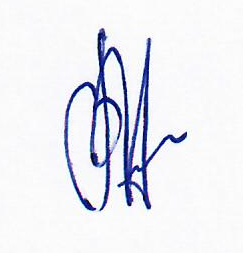 Председательствующий                                         В.Г.МихалевПриложение к постановлению МКДН и ЗП Нефтеюганского района от 24.12.2020 № 79ГРАФИК рейдовых мероприятий по посещению семей и несовершеннолетних, находящихся в социально опасном положении, в период празднования новогодних и рождественских праздников  №Поселение/категория семейДата рейдаСтруктуры, принимающие участие в рейдовых мероприятиях1гп. Пойковский/семьи СОП, многодетные семьи03.01.20211. МКДН и ЗП – Гареева Мария Николаевна – секретарь комиссии отдела по делам несовершеннолетних, защите их прав (ответственный за организацию рейда) 89125161037,2. опека –  Ильченко Елена Владимировна, 891290560623. ОМВД – Мустафина Тамара Алексеевна,   895271290324. НРКЦСОН – Ахмерова Алия Хамитовна, тел. 898251765515. ОНД и ПР – Порсуков А.А., 89292482767 2сп. Салым / семьи СОП, многодетные семьи04.01.20211. МКДН и ЗП – Койчуева Назира Набиевна – специалист – эксперт отдела по делам несовершеннолетних, защите их прав(ответственный за организацию рейда) 89224081120, 2. ОМВД –  Пайбатрова Ирина Анатольевна, 893225195113. опека - Богданова Юлия Анатольевна, 892229391494. НРКЦСОН –  Васильченко Юлия Александровна, тел.899925621915.  ОНД и ПР – Ющенко Р.А., 892265409523Сп. Сингапай, Чеускино / семьи СОП, многодетные семьи05.01.20211. МКДН и ЗП – Залозных Елена Валериевна –  секретарь комиссии отдела по делам несовершеннолетних, защите их прав(ответственный за организацию рейда) 89821468879 , 2. ОМВД –  Ряписова Виталия Игоревна, 891208777373. опека - Куличкина Наталия Олеговна, 898255888184. НРКЦСОН – Алимеева Валентина Владимировна, 89128138730; Дутка Любовь Сулеймановна, тел. 89505081668.5.  ОНД и ПР – Ющенко Р.А., 892265409524 сп.  Юганская Обь, Усть-Юган /семьи СОП, многодетные семьи06.01.2021 1. МКДН и ЗП – Шалупня Наталия Александровна – заместитель начальника отдела по делам несовершеннолетних, защите их прав (ответственный за организацию рейда) 89125185570, 2. опека –  Куличкина Наталия Олеговна, 898255888183. ОМВД - Ряписова Виталия Игоревна, 891208777374. НРКЦСОН – Федорова Елена Викторовна, 89224261642, Гарбуз Юлия Николаевна, 892265858795. ОНД и ПР – Зеленов Н.А., 89826892086